  PRIMORSKO-GORANSKA ŽUPANIJA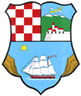 ZAPISNIK SA SASTANKASazivačIme i prezimePotpisSazivačNaziv sastanka:3. Sastanak Školskog odbora Osnovne škole dr. Josipa Pančića Bribir1.Mjesto:     BribirPočetak:18,00 sati1.Dan i datum:12. srpnja 2021.Završetak:18, 45 sati2.Prisutni:3.Odsutni:4.Dnevni red:Predsjednica je utvrdila da je nazočan dovoljan broj članova za pravovaljano odlučivanje.Predložila dnevni red koji je jednoglasno prihvaćen:Verificiranje zapisnika s prethodne sjednicePolugodišnji obračun za 2021. godinuPrijedlog I. izmjena financijskog plana za 2021. godinuEtički kodeksKućni redRaznoTijek izlaganja i rezultati sastankaAd  1. Sažetak izlaganja i raspraveAd  1. Sažetak izlaganja i raspraveAd  1. Sažetak izlaganja i raspraveŠkolski odbor je jednoglasno verificirao zapisnik s prethodne sjednice.Školski odbor je jednoglasno verificirao zapisnik s prethodne sjednice.Školski odbor je jednoglasno verificirao zapisnik s prethodne sjednice.Ad 1. Zaključak Zadužena osobaRokAd  2. Sažetak izlaganja i raspraveAd  2. Sažetak izlaganja i raspraveAd  2. Sažetak izlaganja i raspraveRačunovođa  je obrazložila polugodišnji obračun za 2021. godinu.Škola je pozitivno poslovala sukladno Zakonu.Računovođa  je obrazložila polugodišnji obračun za 2021. godinu.Škola je pozitivno poslovala sukladno Zakonu.Računovođa  je obrazložila polugodišnji obračun za 2021. godinu.Škola je pozitivno poslovala sukladno Zakonu.Ad 2. Zaključak Zadužena osobaRokŠkoldki odbor je prihvatio Polugodišnji obračun za 2021. godinuAd  3. Sažetak izlaganja i raspraveAd  3. Sažetak izlaganja i raspraveAd  3. Sažetak izlaganja i raspravePrijedlog I. izmjena i dopuna financijskog plana za 2021. godinu i
 to za rashode  proračuna  PGŽ-decentralizirana sredstva te   vlastite
 prihode i rashode, obrazložila je računovođa . U vlastite rashode uključeni su preneseni viškovi sredstava
 iz 2020. godine, a u rashode  PGŽ  preraspodijelili smo sredstva
 prema trenutnoj potrebi Škole.Prijedlog I. izmjena i dopuna financijskog plana za 2021. godinu i
 to za rashode  proračuna  PGŽ-decentralizirana sredstva te   vlastite
 prihode i rashode, obrazložila je računovođa . U vlastite rashode uključeni su preneseni viškovi sredstava
 iz 2020. godine, a u rashode  PGŽ  preraspodijelili smo sredstva
 prema trenutnoj potrebi Škole.Prijedlog I. izmjena i dopuna financijskog plana za 2021. godinu i
 to za rashode  proračuna  PGŽ-decentralizirana sredstva te   vlastite
 prihode i rashode, obrazložila je računovođa . U vlastite rashode uključeni su preneseni viškovi sredstava
 iz 2020. godine, a u rashode  PGŽ  preraspodijelili smo sredstva
 prema trenutnoj potrebi Škole.Ad 3. Zaključak Zadužena osobaRokŠkolski odbor je jednoglasno  utvrdio I. izmjene i dopune financijskog plana za 2021. godinu .Ad  4. Sažetak izlaganja i raspraveAd  4. Sažetak izlaganja i raspraveAd  4. Sažetak izlaganja i raspraveNa prethodno dostavljeni tekst Etičkog kodeksa, koji je razmatran i prihvaćen na Učiteljskom vijeću Vijeću roditelja I Vijeću učenika, nije bilo primjedbi.Na prethodno dostavljeni tekst Etičkog kodeksa, koji je razmatran i prihvaćen na Učiteljskom vijeću Vijeću roditelja I Vijeću učenika, nije bilo primjedbi.Na prethodno dostavljeni tekst Etičkog kodeksa, koji je razmatran i prihvaćen na Učiteljskom vijeću Vijeću roditelja I Vijeću učenika, nije bilo primjedbi.Ad 4. Zaključak Zadužena osobaRokŠkolski odbor je jednoglasno donio Etički kodeks.Ad  5. Sažetak izlaganja i raspraveAd  5. Sažetak izlaganja i raspraveAd  5. Sažetak izlaganja i raspraveNa prethodno dostavljeni tekst Kućnog reda, koji je razmatran i prihvaćen na Učiteljskom vijeću Vijeću roditelja I Vijeću učenika, nije bilo primjedbi.Na prethodno dostavljeni tekst Kućnog reda, koji je razmatran i prihvaćen na Učiteljskom vijeću Vijeću roditelja I Vijeću učenika, nije bilo primjedbi.Na prethodno dostavljeni tekst Kućnog reda, koji je razmatran i prihvaćen na Učiteljskom vijeću Vijeću roditelja I Vijeću učenika, nije bilo primjedbi.Ad 4. Zaključak Zadužena osobaRokŠkolski odbor je jednoglasno donio Kućni red.Zapisnik sastavio:Ime i prezimePotpisZapisnik sastavio:KLASA:602-02/21-11/5URBROJ:2107-35-21-3